                                                                     М. НепряхинС правдой пойдешь, счастье найдешьМузыкальная сказка в 2-х частях  Действующие лица:1.  Данила                                 – Красивый рослый молодой человек2.  Матвей                                 – Муж Матрёны. Небольшого роста,                                                       плюгавенький3.  Федот                                   – Средний брат Данилы. Здоров, как бык, но 		                                 очень неуклюжий детина4.  Матрена                              –  Старшая сестра Данилы. Жена Матвея. 		Толстая, обрюзгшая баба5.  Фекла                                  –  Жена Федота. Тощая, длинная, как жердь6.  Мурена Прохиндеевна7. Барракуда Прохиндеевна      – Дочери морского царя. Вульгарные			                                            невоспитанные девицы8.  Прохиндей                          – Морской царь. Шустрый, среднего телосложения мужичонка преклонного возраста9.  Соловей-Разбойник          – Неухоженного вида мужик с отталкивающей                                                      внешностью10.  Старик                                – Он же впоследствии Заправила (Черт)11. Хриплый                              – Пузатый, как бочка, черт с косолапой 			                                        походкой и хриплым голосом12. Сиплый                             - черт.13. Мутный                               - черт. 14. Дядюшка Плут                 – Древний высохший черт. Инвалид15. Баба Яга                            - Некрасивая, но обаятельная старуха. 17. Любава.                              – Неписанной красы девица18. Птица-счастья.ПРОЛОГ  На авансцене появляется Данила с удочкой, поет.                          Травка-муравка в поле растет,                            Вдоль косогора клевер цветет.                            Трава-мурава, распрягай гнедого коня,                            Трава-мурава, накорми лихого коня.                            Весело в лесе журчит ручеек,                            Словно хрустальный его голосок.                            Водица-вода, распрягай гнедого коня                            Водица-вода, напои лихого коня. (Уходит).КАРТИНА 1 Зажиточный деревенский двор. Справа виден фасад дома с деревянным крыльцом. Тут же лежат аккуратно сложенные в кучку дрова и большая двухсторонняя пила "Дружба".В центре двора стоит раскрытый сундук доверху набитый носильным бельем и прочими вещами. Повсюду разбросаны подушки, одеяла, разная домашняя утварь.Матрена и Фекла, ругаясь между собой, пытаются поделить содержимое сундука.Матрёна. Это я даю тебе,Это я возьму себе! Это, вот, опять тебе, А вот это снова мне!Я такое не ношу,                 Мне такое не к лицу.                 Юбка вовсе не идет,                 А тебе, гляжу, пойдет. Фёкла. Это, что за беспредел, Буду-то я здесь не удел! Лучшее берёшь себе, А ненужное - всё мне! Матрёна. Фёкла! Воду не мути! Фёкла. Ты по-честному дели. Ой, Матрёна, сарафан!                        (Достает из сундука красный сарафан).Матрёна. Мой! Отдай!  (Хватает сарафан, пытается отобрать).Фёкла. Нет! Не отдам! (Тянет сарафан к себе).Матрёна. Отпусти! Фёкла. Не отпущу! Матрёна. Тумаками угощу...Фёкла. Только тронь, я не лукавлю. Матрёна. Без волос тебя оставлю. (Треплет Фёклу за волосы). Фёкла. Помогите убивают! Бьют! Волос меня лишают! (Входят Федот и Матвей). Матвей. Что за крик? Федот. И с дракой даже! Фёкла. Ты мне муж, Федот?! Федот. А как же! Фёкла. Вот тогда скажи сестре: Сарафан сей идёт мне! Федот. Сарафан сей идёт мне! Фёкла. Не тебе, балда, а мне! Федот. Не тебе, балда, а мне!..Матрёна. Да в своем ли ты уме?  Федот. Что сказать-то мне сестре? Матрёна. Ты мне муж, Матвей?! Матвей. Конечно! Матрёна. Ну тогда скажи ей спешно, Что на Фёкле сарафан, Это настоящий срам. Федот. А зачем вы, стало быть, Тряпки вздумали делить? Матрёна. После похорон отца, Мы теперь хозяева. Фёкла. Всё поделим в четвёртом, Каждый будет при своём. Федот. Правильно, давно пора, Поделить всё пополам. Матвей. Будем мы, как я скажу, Всё делить по старшинству. Фёкла. Ишь чего он захотел, Снова чинит беспредел! Торопись, Федот, скорей, Одевайся побыстрей. Что на нас останется, Меньше им достанется. Матрёна. Что задумали, Матвей! К сундуку беги скорей! Чтобы меньше им осталось, И побольше нам досталось. (Спешно одеваются, вырывая друг у друга вещи.Фёкла бросается к крыльцу, хватает двустороннюю пилу, и принимается его пилить). Федот. Фёкла, дом беги делить,             Будем мы его пилить.Чтобы больше нам досталось.Фёкла. Чтобы меньше им осталось.Матрёна. Он сейчас разрушит дом.                 Где мы будем жить потом?                Ты чего стоишь, Матвей!                 Помогать беги скорей.(Матрёна хватает Федота за полу рубахи, Матвей цепляется за юбку Фёклы, оба пытаются оттянуть протестующих от крыльца).                Хватит, олух, перестань!Федот. Не мешай, уйди, отстань!(Резко отталкивает Матрёну локтем, и та не удержавшись, кубарем летит с крыльца).Матрёна. Помогите! Убивают!                Жизни женщину лишают!                Что стоишь, Матвей овцой!                Заступись же… Матвей. Он большой!              Я с таким никак не слажу…Фёкла. Отцепись! Сейчас как вмажу!(Отталкивает Матвей, тот тоже падает.Воспользовавшись моментом, пока нападавшие повержены, Фёкла и Федот забегают в дом, громко захлопнув за собой дверь).Федот. Наступил веселья час!Фёкла. Мы теперь богаче вас!Матрёна. Открывайте!Матвей. Отворяйте!Фёкла. Дверь напрасно не ломайте.            Дом отныне будет наш.Матрёна. Это чистый саботаж.Матвей. Мы в нем тож недавно жили…Федот. Но теперь уж – всё!             Пожили!Фёкла. Мы вам дом не отдадим.Федот. Так мы всё и поделим.Матвей. Эй, Матрён, тащи солому,               Не видать им больше дома.Ярко пламя разожжём,И дотла его сожжем.(Матрёна приносит солому, разбрасывает её под стенами).Федот. Эй! Вы что творите, бесы?!Фёкла. Прекратите куролесить!             Вы ж нас спалите живьём.Матрёна. И останемся вдвоём.              Будем мы без вас здесь жить,              Веселиться, не тужить!Матвей. Синим пламенем горите!               Поджигаю…Фёкла и Федот. Помогите!!!                              (Выбегают из дома. Входит Данила).Данила. Здравствуй, брат! Привет сестра! Вам поклон мой, господа! Я вот рыбки наловил.Фёкла. Он нас рыбкой удивил! Стой! Куда? Данила. Домой! Матрёна. Нельзя! Это наша вся земля! Федот. Мы с трудом всё поделили. Матвей. На тебя тут не хватило. Данила. Где же жить мне? Вместе. Мы не знаем. Фёкла. Да живи ты хоть в сарае. Матрёна. Не позволю! Мой сарай!! Матвей. Всё, Данил, не приставай! Матвей. Может нужно…Матрёна. Нет, не нужно.Федот. Может как-нибудь…Фёкла. Никак!Данила. А давайте жить все дружно…Матрёна. Уходи отсель, дурак!Федот. С богом ты себе ступай. Фёкла. Лихом нас не поминай. (Уходят в дом).Данила. Эх, несчастный я, несчастный! Где то бродит моё счастье? Как мне быть? Куда идти? Где же мне его найти? Сяду в лодку, поплыву,Может где-нибудь найду.(Уходит.Появляется Птица-Счастья).Птица. Через многое пройти, Предстоит тебе в пути. Много должен испытать, Чтобы истину познать! КАРТИНА 2 В море. Шторм. Данила борется с волной. Идёт ко дну. Морское дно. Смутно виднеются останки затонувших кораблей, и черные силуэты подводных скал.  На троне из раковины, сидит Прохиндей, но его не видно. Вокруг плавают рыбы, медузы и прочие обитатели морской фауны. Поют песню.Шторм, шторм       все вверх дном,       Волны  ходуном,       Мир летит кувырком.       Там, там наверху        корабли идут ко дну,Нам пополняя казну.                  Океан – это бездна,Полная разных богатств.Океан – это пропасть,              В которую просто попасть.           Шторм, шторм,       Всё вверх дном.       Волны ходуном.       Там, там наверху       Корабли идут ко дну.Данила. Не везёт, как видно, мне, Оказался я на дне. Голос. Ну и как тут у меня? Данила. Кто здесь?! Видно западня! (Появляется Прохиндей с трезубцем). Царь. Я директор всех морей, Царь подводный Прохиндей! Царь. Как зовут тебя? Данила. Данила! Царь. Что ж приятно. Очень мило. А сюда ты как попал? Данила. Счастье по свету искал. Вдруг на море шторм! Волна Увлекла на дно меня! Окунувшись с головой, Вот стою перед тобой. Царь. Всё, Данила, ты пришёл, Счастье ты своё нашёл! Данила. Неужели! Здесь, на дне?! Царь. Ты не веришь, вижу, мне? Поёт песню:Быть подводным царем                                  Есть великая честь.                                  В твоей власти морские секреты.Можно баржи топить                                  И при этом копить                                  Горы золота и самоцветы.                                  Если очень постараться,                                  Можно море разозлить,                                  И придется всем спасаться,                                  Но не смогут все спастись.                                  Корабли плывут по морю,                                  А потом идут ко дну.                                  Исполняя мою волю,                                  Море шлет на них волну.                                  Океан – это бездна,Полная разных богатств.                                  Океан – это пропасть,                                  В которую просто попасть.                                  Шторм, шторм,                                  Все вверх дном,                                  Волны  ходуном.                                  Там, там наверху                                  Корабли идут ко дну.Сильно наверху штормит? Данила. Не то слово! Так вертит! Это дело ваших рук? Царь. А чьих ещё, мой друг! Тут всё дело этих рук! Царь. Так, что счастья здесь сполна:           Сундуки и короба!           Тонут в море корабли,-           Все сокровища твои.           Скоро мне уж на покой,          Ты ж, я вижу, молодой,          Будешь мне достойной сменой,          Долгожданною заменой.          Стало быть, тебе, Данил,          Быть владыкою морским.          Что, согласен стать царем? Данила. Я попробую… Царь. Начнем! (Данила садится на трон, машет трезубцем).           Помаши трезубцем, друг!           Легче, легче делай круг.           Вон, смотри, плывут сюда,           Сундуки и короба! (На дно медленно опускаются сундуки и лари).          Полны золота лари!          Ты крути, крути, верти!           Вдохновения давай!           Темперамента поддай!           Грандиозно машешь пикой,           Будешь ты теперь владыкой! Данила. Наконец-то я богат!               Как же этому я рад!               Дом куплю, потом женюсь!               Живностью обзаведусь!             Вот еще деньжат добуду,               И домой пойду отсюда.Царь. Никуда ты не пойдешь,           И с собой не унесешь,           Всё, что есть на этом дне,          Всё останется при мне! Данила. Как же здесь прожить богато,              С этим серебром и златом?              Как же тратить их? На что?              Если здесь морское дно! Царь. А зачем тебе их тратить,           Так ведь можно всё растратить.           Ты копи, приумножай,           Да богатства наживай,           И топи, топи, топи,          С сундуками корабли! (Появляется Птица-Счастья) Птица. На чужом, людском несчастье,            Не построишь в жизни счастье!            Не пойдет оно уж впрок,            Вот такой тебе урок! (Уходит).Данила. Погоди! А люди как же?! Царь. Ты о ком? Не понял даже,           О каких таких людях? Данила. Что на этих кораблях. Царь. А зачем тебе они?           Ты сокровища копи!           Царствуй, властвуй, наживайся!          Своим счастьем упивайся! Данила. Ах, дурак я! Ах проказа!               Деньги мне затмили разум!              Нет! Не в деньгах моё счастье,              Не хочу чинить напасти,              Прохиндей, это накладно!              Отправляй меня обратно. Царь. Погоди! Не уходи!           Мой сюрприз не пропусти.           Познакомлю со своими,            С чудо-дочками родными.    (Трубит, появляются Мурена и Барракуда). Вместе. Буль-буль-буль, ты наш Папуля!Царь. Буль-буль-буль, мои лапули!          Поцелуйте доченьки,           Папу в обе щеченьки! Мурена. Я первая! Барракуда. Я первая! Мурена. Убирайся, скверная! Барракуда. Мой папуля! Мурена. Мой папуля! Барракуда. Убирайся!.. Мурена. Укушу я! (Дерутся, Падают). Царь. Мурена и Барракуда Прохиндеевны! Это доченьки мои! Не бранитесь, рыбаньки, Как два буйных петуха! Я нашёл вам жениха! Данила. Посмотрите вы на них! Мурена. Мой жених! Барракуда. Нет мой жених! Мурена. Я сказала: мой! Уйди! Барракуда. Нет! Он мой! Не подходи! (Дерутся, падают). Царь. Ну-ка, рыбки, проплывите, И себя нам покажите! (Плавают, толкают друг друга, поют).Эх, красавицы мои! Ох, невесты! Хороши! Мурена. Барракуда! Прочь поди! Барракуда. Ты, Мурена, уходи! Мой жених! Мурена. Нет, мой! Уйди! Барракуда. Нет, он мой! Не подходи! (Дерутся, падают).Царь. Завтра свадьбу же сыграем! Выбирай невесту, Даня! Данила. Да вы, что! В своём уме! Вы с ума сошли здесь все?! Не нужны эти акулы, Мне и даром! Дочки. Мы Акулы?!.. Данила. Чудо-дочки - чудо-юды! Дочки. Чудо-юды?!.. (Рыдают. Царь и слуги перед ними пляшут.успокаивает).Царь. Тюпа-тюсики, гугусики, улю-лю, улюулю.Ох, случилася беда – загорелася вода,                              На то счастье, на тот раз                              Мимо шел хромой Тарас –                              Живо воду затушил, и тем славу заслужил.                              Как ее он заливал, он про это не сказал,                              Только слышно стороной – затушил он бородой!Тюх, тюх, тюх, тюх! Данила (царю): Ремня им хорошего всыпать.Царь. Эй, одумайся, Данила! Будет жизнь тебе немила! Будет сплошь тебе ненастье! Данила. Не хочу такого счастья! Не хочу людей губить, От того богатым быть. Не хочу я наживаться, Чужим горем упиваться. Не желаю на несчастье, Строить собственное счастье!             Так что, подлый Прохиндей, Отправляй меня скорей, К солнышку на божий свет... Царь. Не отправлю, дурень, нет! Здесь оставлю доживать, Будишь мне шутом плясать. Данила. Ах, ты, ржавый, дрявый ковш! Вот те, подлый,  получай! Царь. Больно же, Данил, кончай! Данила. Получай пинка под зад,Отправляй меня назад!Царь. Слуги верные, плывите,           И на сушу отнесите,           Вы, Данилу мужика,           Да подальше от меня!                                  КАРТИНА 3На авансцену выходит Данила, поет.Кружит месяц в небесах по Млечному пути.Я спросил его, где счастье можно мне найти,Ничего мне месяц не ответил с высоты,Только лишь сверкнул из темноты.Встало солнце поутру, и я его спросил,Что мне делать, как мне быть, счастье, где добыть?Прокатилось солнышко по небу колесомИ мигнуло золотым лучом.    (На пеньке сидит старик, ковыряет лапоть).Данила. Здравствуй, дедушка!Старик. Привет! Кто таков? Я жду ответ.Данила. Я Данила! Вот иду,               Счастье по свету ищу.Старик. Как ты думаешь, прохожий, А на что оно похоже? Данила. Я не знаю, не встречал.Старик. А я знаю! Данила. Отвечай! Старик. Счастье, это то когда Бьешь баклуши бес труда, И при этом, как зачёт, В руки всё само идёт. Данила. Быть не может? Старик. Докажу! Данила. Это как же? Старик. Покажу! Ты голодный? Данила. Честно? Да! Я не ел уже два дня. Старик. Хлопни громко на ходу, Тут же яства подадут. (Песня старика)   Не нужно работать, 
   Не надо пахать. 
   Гораздо приятней 
   На печке лежать. 
   И стоит лишь хлопнуть 
   В ладоши на бис, 
   Исполнится сразу 
   Любой твой каприз. 
   Припев: Меньше дать, больше взять - 
   Вот закон простой. 
   В жизни нужно наслаждаться, 
   А не думать головой. 
   Меньше дать, больше взять, 
   Есть закон такой, 
   Если будешь в него верить, 
   Будешь вечно молодой. 
 (Данила хлопает в ладоши, на нем появляется шелковая накидка, а вокру роскошные царские хоромы)
   Нет лучше занятья, 
   Чем просто мечтать. 
   Ты можешь, что хочешь 
   Себе пожелать. 
   Но стоит лишь хлопнуть 
   В ладоши на бис, 
   Исполнится сразу 
   Любой твой каприз.    (Данила хлопает, вокруг вырастают цветущие деревья и кусты роз)Припев: Меньше дать, больше взять - 
   Вот закон простой. 
   В жизни нужно наслаждаться, 
   А не думать головой. 
   Меньше дать, больше взять, 
   Есть закон такой, 
   Если будешь в него верить, 
   Будешь вечно молодой. 
Данила. И теперь, что захочу, Я свободно получу?!Старик. Стоит только хлопнуть раз, Всё получишь в сей же час. Данила. Да, по мне такое счастье, Позабуду все ненастья. Всё, что разом захочу,Сразу даром получу!            (Появляется Птица-Счастья)Птица. Не бывать тому, Данила, Чтобы счастье даром было. Что добыто без труда, Зыбко и не навсегда. (Исчезает). Старик. Счастью своему в замен, Дай мне душу на обмен. Данила. Как же без души мне жить? Старик. Нужно, братец, заплатить. Данила. Нет! Меняться я не стану, Мне цена не по карману. Вот смотрю, и не пойму я! Кто же вы такой, дедуля, Чтоб я душу вам отдал?!Старик. Невдомек к кому попал?!  (Гром, молния. Все становится по-прежнему. Стол с яствами, царские хоромы, цветущие  деревья – все исчезает, а на месте старика  стоит черт и громко смеется).Данила. Черт! Черт. Угу! Соображаешь... Данила. Сгинь! Черт. Меня не испугаешь. Ах ты, дурья голова, Дорога тебе душа!Отправляйся вместе с ней, В преисподнюю скорей. В самый Ад, к моим друзьям, Прямиком ко всем чертям! КАРТИНА 4(Ад. Преисподняя.  Наверху транспарант с надписью "Слава веселому вертепу". Справа большой котел с кипящей водой. На заднем фоне смутно виднеются силуэты людей, прикованных к столбам. В середине стоит Данила, а вокруг него в зажигательном танце пляшут черти. Поют:)Уж если влип ты в мерзкую историю,       Где не сыскать концов вовек,       Тебе, дружок, мы скажем без иронии –       Ты обреченный человек.                 Теперь, глупец, дорога для тебя одна,                 Пощады даже и не жди.                 Добро пожаловать, приятель, в полымя!                 Ведь не бывает дыма без огня.Заправила. Имя! Должность! Род занятий!Данила. А зачем вам? Не понять мне! Хриплый. Строгий мы ведём учёт, Повсеместный пересчёт. Сиплый. Регистрируем мы кадры, Может так будет понятно. Мутный. Ты, приятель, дорогой!Будешь числиться слугой. Заправила. Всех хочу спросить, кто за? (Черти тянут вверх руки).Единогласно, господа! Ты уж, братец, не взыщи, Вот бумажки, подпиши. (Черти ходят вокруг Данилы с папками, тот в каждой из них ставит подпись).Черти вместе. Добро пожаловать в ад! Хриплый. Предлагаю поручить, За болезненным следить, Нашим дядюшкой родным. Все согласны? Черти. Как один! Сиплый. Привезите дядю Плута, Дяде Плуту, очень худо! Мутный. Он не ходит и немой, Да к тому ж ещё глухой! Хриплый. Через пару дней в обед, Дяде стукнет шестьсот лет! Сиплый. Проследи, чтоб сохранился,И совсем не развалился. Заправила. Так что, парень приступай, Инвалида развлекай. Данила. Дядю вылечить могу. Хриплый. Это как же? Данила. Крапиву, Принесите поскорей. И водицы вместе с ней, Чтоб была по горячей. Что стоите! Поживей! (Черти приносят крапиву и ведро воды).Сиплый. Ну, давай, слуга, лечи, Нам пора. Ребят, пошли! (Черти уходят). Данила. Вот же влип я в переплёт! Не везёт так не везёт! Дармовщинки захотел, В раз нечистый одолел. Ах, вы черти! Ах, вы бесы! Несусветные балбесы! Пожалеете! Увы, Что со мной связались вы!Эй, дедуля, просыпайся! Поживее раздевайся! Парить буду я тебя, Не забудешь ты меня! В чан добавим кипятку,(Выливает ведро в котел). Поддадим ещё парку!Эх, крапива хороша, Банька будет горяча! (Хлещет Плута крапивой, тот машет руками, орет.А Данила поёт).                              Если у тебя ангина                              Или гайморит,                              На погоду кости ломит                              И в боку болит,                              Знаю, что тебе поможет,                              Есть надежный друг –                              Это банька добрая,
                              А в ней здоровый дух.Припев.Баня, баня, баня,                                                  Банька русская парит,                                        От любого недуга                                                Она вас исцелит.                                                   Парю, парю, парю,               Я крапивой старика,               Ох, сейчас я от души                Намну ему бока.Плут.  Ой… ай…оё-ёй, у…у…у…у…, а…а…а..!Данила.  А теперь мы окунёмся,               Кипятком ополоснемся.(Бросает Плута в чан, тот орет еще пуще.На крик прибегают Черти). Заправила. Ты чего тут натворил?!                    Ты ж его чуть не сварил!Данила. Думал я это поможет.Сиплый. Ты совсем дурак похоже!Заправила. Предлагаю с укоризной,В должности его понизить.Будет пусть его забота:Только грязная работа.                   Кто за то, чтоб не напрасно                   Наказать?  (Черти поднимают руки).                   Единогласно!Хриплый. Я скажу без отрицания,Что возьмусь за воспитание,Хулигана-сорванца.Буду строже я отца.Кто за то? Хочу я знать.                Начиная голосовать.(Черти поднимают руки)                Согласились все! Прекрасно!                Так и быть, единогласно!(Черти уходят, оставив Хриплого и Данилу наедине).                Эй, чудак, иди за мной,Поработаешь со мной.(Оба уходят, и тут же выкатывают из-за кулис огромную бочку.Ставят её вертикально).Данила. Что в ней7 пахнет аппетитно.Хриплый. Это наш святой напиток.С вкусом сладкого греха.Это. Брат, не чепуха!Кто его попробует,Потеряет голову,И в безумной дурости,Будет делать глупости.Свет каких не видывал,Мир каких не слыхивал.Сей напиток мы храним,Как святыню верно чтим.Делался он сто годов!Наконец-таки готов.Отошлём его наверхК людям. Пусть узнают грех,Искушение и порок,А когда наступит срок,Все они сюда придут,И от нас уж не уйдут.                                (Входит Сиплый)Сиплый. Эй, собрат наш, без тебя,Не выходит ни черта!                Брось его, пойдём поможешь,(Хриплый уходит.Данила один).Данила. Ну, держитесь, черти-гады!              Мне вы будите не рады!              Вспоминай, Данил натужно,              Где ты видео то, что нужно?!              Вспомнил! Точно! Видел там,              Где навален грудой хлам…(Убегает. Тут же возвращается с бутылью с надписью «Уксус». Выливает её содержимое в бочку).             Я скажу неравнодушно:             Уксус, это то, что нужно!            Делалось вино сто лет,           А прокисло, вдруг, в обед.(Входит Хриплый).Хриплый. Ничего и никогда,                  Не выходит без меня.                 Что-то кислым очень пахнет.Данила. Это ваш напиток чахнет.              Он прокис уж…Хриплый. Что за бред!                  Его слаще в мире нет.Данила. Вы попробуйте скорей…Хриплый. Мне указывать не смей.(Пробует напиток, и с отвращением его выплёвывает.Видит пустую бутыль из-под Уксуса).                Что ж наделал ты, растяпа,                Ты ж его испортил, шляпа!Данила. Захотел я подкислить…Хриплый. Я тебя щас буду бить!(Гоняется за Данилой.На шуп приходят остальные черти).Заправила. Что случилось? В чем тут дело?                   Что опять тут за проблемаХриплый. Этот мерзкий недобиток,Уничтожил наш напиток!Уксусом его разбавил,                 От греха людей избавил.                 Как теперь скажите быть?                 Его никто не будет пить!Заправила. Братья, этот охламон.                   Преступил опять закон!Мутный. Надоело, видно жить, Щас тебя мы будем бить! (Размахивается, Данила пригибается, и удар приходится в глаз Заправиле).Заправила. Ой! За что?!.. Мутный. Ну, извини! Промахнулся... Заправила. Получи! (Бьёт в ответ.Данила отходит в строну).Хриплый. Черти Ада восстают! Сиплый. Непорядок! Наших бьют! (Ввязываются в общую драку).Данила. Вам ещё не надоело? (Черти прекращают драться).Заправила. Всё, ребята, закипело! Этот злыдень! Обормот!Он нас всех здесь изведёт! Хриплый. Гнать его в четыре шеи!Сиплый. Пусть уходит поскорее! Мутный. Пока всё не развалил,                 И всех нас не погубил! Заправила. Отпадут мои рога,                   Он нам больше не слуга.                   Кто за то, чтоб громогласно,                   Гнать его?                      (Черти поднимают руки).                  Единогласно!Черти. Прочь, иди! Данила. А не пойду!               Я вам послан на беду! Хриплый. Вы слыхали?! Вот нахал! Данила. Жить у вас давно мечтал! Буду здесь раздор чинить, Что еще вам развалить?! Кто за то, чтоб я здесь жил, И совсем не уходил? Кто за это, хочу знать? Можно рук не поднимать. Возражений нет, прекрасно! Что ж, тогда единогласно! Так и быть, я остаюсь! 4 Черт. Братцы, я его боюсь! (Плут встаёт с каталки и орет).Плут. Вон отсюда!.. Данила. Повтори!3 Черт. Сиплый. Вот те на! Черти. Заговорил! Данила. Вот, что я скажу вам, черти! Верьте мне или не верьте: Счастье даром не сыскатьБез труда не разыскать. При своем вы оставайтесь, На меня не обижайтесь, Где тут выход, я пошёл... Черти. Чтоб ты больше не пришёл! КАРТИНА 4 Данила поет.Ты скажи мне, ветер быстрый, вольный пилигрим,
                       Где мне счастье отыскать, куда пойти за ним?                       Но не захотел мне вольный ветер рассказать,
                       Где смогу я счастье разыскать.                                               А когда закружит вьюга белым помелом,Я тогда спрошу у снега в доме ледяном,
Но я думаю, навряд ли сможет мне снежок     Подсказать, где счастья уголок.                                              (В избушке Бабы-Яги. В правом ее углу стоит большой  деревянный сундук. Над ним висит охотничье ружье. В стороне стоит стол  и ступа. Входит Данила)Данила. Шёл я лесом, вдруг избушка, Повстречалась на опушке. Дай-ка думаю зайду, Да с дороги отдохну. Пусто всё в округе, тихо, Неужели снова - лихо?! Есть кто в доме? Отзовись! Предо мною появись! Нет ответа, тишина. (На столе появляются яства).Вот удача мне! Еда! Подкреплюсь сейчас с дороги, Не несут совсем уж ноги, Да прилягу отдохнуть, Пару часиков вздремнуть. (Протягивает руку к яствам, они тут же исчезают). И Куда всё подевалась? Или просто показалось?!Кто ответит мне на милость?! (Еда снова появляется на столе).Вот, опять всё появилось! (Протягивает руку.Еда исчезает).Это, что за хулиганство! Требую вернуть все яства! (На столе появляются объедки). Ладно. Если так угодно, Лягу отдыхать голодным. (Пытается лечь на сундук, но тут же под чей-то ехидный смех, сваливается с него).Что за чертовщина тут! Отдохнуть уж не дают. Кто со мной решил шутить? Кто повадился шалить? (Под чей-то хохот, Данила начинает извиваться, как уж). Хватит! Хватит! Хохотать! Прекратите щекотать! Кто тут? Выдь и покажись! Предо мною появись. (Появляются три домовенка)Это что тут за чертята?! Домовята. Мы ребята домовята!Юзик. Юзик! Фрунзик. Фрунзик! Акулина. Акулина! Данила. А меня зовут Данила! (Домовята усаживаются на сундук, болтают ногами, лущат семечки). Данила. Кто живёт здесь, ребятня? Вместе. Наша бабушка-Яга! Данила. Ну, и где сейчас она? Юзик. В чащу по делам пошла. Данила. Почему не полетела? Акулина. Её ступа заболела.Фрунзик. Это значит - поломалась. Фрунзик. Да уж, старость-то не радость! Как без транспорта Яге, При больной её ноге?!Юзик. Где-то бродит, ковыляет, Фрунзик. Ноет, стонет и страдает! Акулина. Жалко бабушку Ягу! (Плачет). Юзик. Ну, не плачь! Фр. и Юз. Агу!.. Агу!.. Данила. Хватив сырость разводить. Будем ступу мы лечить. Фрунзик. Ты хотел сказать - чинить. Данила. Почему она смердит? Юзик. В ней Яга грибы солит.Фрунзик. Чтоб напрасно не стояла. И добро не пропадало. (Данила Поёт песню, ремонтирует ступу, домовята ассистируют). Данила. Так, больная, потерпите! Не стоните, не хандрите! Буду вас сейчас лечить, Юзик. Ты хотел сказать - чинить. Данила. Дайте, братцы, мне отвертку, Подкручу я шестерёнку, Дайте ключ на тридцать два Подтяну карданный вал. Хором. Данила - мастер ещё тот! Золотые руки! И никто не назовёт, Впредь его безруким. Данила. Слава честному труду! Ступа снова на ходу. (Мерцание света.Гром) Да у вас, на удивление, Перебои напряжения!Может люстру починить? Или лампочку вкрутить? Фрунзик. Ничего ты не крути. Юзик. Ничего тут не чини. Акулина. Это так в глубоком трансе, Переносится в пространстве, Наша бабушка-Яга, Нам её встречать пора. (Появляется Баба-Яга). Б.Я. Всем привет! А вот и я! Ваша бабушка-Яга! Да у нас, я вижу гость! А худой какой, как гвоздь! Акулина. Это, бабушка, Данил! Он вам ступу починил. Фрунзик. Снова будете летать... Юзик. Всю страну обозревать. Б.Я. Починил! Акулина. А ты проверь. (Заводит ступу, та издаёт звук реактивного двигателя). Б.Я. Ну, Данила! Ступа - зверь! Благодарствую за ступу! Век тебя я не забуду!Сам-то как сюда попал? Данила. Счастье я своё искал. Б.Я. Счастье он искать пошёл! Ты ж его уже нашёл! Данила. Где же счастье моё? Где?! Б.Я. Да оно ж, вот, при тебе: В золотых твоих руках, В светлых, грамотных мозгах! Ты помог, а мне приятно, Разве это не отрадно?! Счастье у тебя под боком, Ты ж искал его далёко. Юзик! Фрунзик! Акулина! Отведите-ка Данилу В баньку. Там же на полатях, Косточки ему попарьте! Я ж на стол все соберу, После баньки угощу. Юзик. Будет сделано, Ягуся! Фрунзик. Просьбу выполним, бабуся!Акулина. Будет выглядеть красиво... Данила. Благодарствую! Спасибо!(Уходят. Баба-Яга одна. В избу вваливается Соловей-разбойник с балалайкой. Поёт частушки). Соловей.           Не стругает мой рубанок,                                                         Не пилит моя пила.                                                                    Ко мне милая не ходит –                                                           И работа не мила.                            Я пришел на посиделки,Девки семя шелушат.                           Попросился на коленки,                           Посадили на ушат.                                        Припев:                                        Елки-палки, лес густой,                           Не дружу я с головой.                           Все по жизни трынь-трава,
                           Не нужна мне голова.                                   Ударь, бабка, по баяну,                           По баяновой доске,
                           Чтобы знали глухоманьских                           В самой дальней слободе.                           Ты зачем меня шабаркнул                           Балалайкой по плечу?                           Я затем тебя шабаркнул –                           Познакомиться хочу.                Припев:С. Р. Привет, Яга! Встречай Соловья! Б. Я. Ты чего сюда приперся! Убирайся!.. С. Р. Ты не ссорься! На меня кричать не смей, Я разбойник-соловей! Только свистну невзначай, И как звали поминай. Б. Я. Ты меня тут не пугай! Чего надо? Отвечай! С. Р. Распрекрасная Яга, Вот тебе моя рука! А в ответ твою прошу: Замуж я тебя зову! Б. Я. Может с дуба ты свалился, И бошкою повредился?! Может что то не то съел, И немного приболел?! Иль поссорился с мозгами…С. Р. Я ж к тебе не с пустяками! Замуж я тебя зову. Б. Я. За тебя я не пойду! С. Р. Сам жениться не хочу. Б. Я. Что ж пришёл-то не пойму?С. Р. Старый стал, уход мне нужен, Может, как-нибудь, прислужишь, Будешь мне варить борщи... Б. Я. Ты служанку поищи В другом месте, лиходей, А ко мне ходить не смей! (Голос Данилы за сценой:«Бабуля!», «Бабуля!»). С. Р. Это, что ещё за фрукт?Б.Я. Полезай скорей в сундук. С.Р. Не полезу, мне и здесь Хорошо. Б.Я. Сказала, лезь! Ну, не зли меня, позорник! Быстро прячься, беспризорник! (Заталкивает Соловья в сундук. Сама Садится сверху. Входит Данила).Данила. Я за веником пришёл, В бане веник не нашёл. Обыскали всё со свечкой…Б.Я. Посмотри вон там, за печкой. Нет, пожалуй он в сенях, Нет, за печкой, нет, в сенях, Данила. Может веник в сундуке?Б.Я. Нет его там! Во двореПосмотри там у оградки…Данила. У вас точно всё в порядке? Б.Я. Всё в порядке, всё отрадно! Да иди уже... Данила. Ну ладно. (Замечает гармонь).              Это что у вас?Б.Я. Гармошка.        Я на ней пою немножко,        То есть я на ней играю        Когда грустно и скучаю. (Берет гармонь, играет, поет).Полюбила писаря,Высокого и лысого,                                  Ему некогда писать,                                  Только лысину чесать.                              Говорят, что я старухаТолько мне не верится:Ну какая я ж старуха -Все во мне шевелится!Данила. Вам на конкурс срочно надо.Ждёт вас главная награда.Там же вам за ваш талант,Гремми премию вручат.Б.Я. Здесь еще ты, погляжу!Иди мойся!Данила. Ухожу!(Уходит. Яга встаёт с сундука. Крышка приподнимается, показывается голова Соловья. За сценой кричит Данила: «Нашёл!». Яга стремительно садится обратно. Появляется Данила с веником). Данила. Я веник нашёл! Уж теперь себя попарю, Вот так счастье... Б.Я. Иди в баню! (Данила уходит.Соловей вылезает из сундука).Б.Я. Вот уж не было напасти, Убирайся восвояси! С.Р. Это что за ухажёр,           На ночь глядя к вам зашёл? Б.Я. А тебе какое дело? С.Р. Ревность, вдруг, меня задела! Б.Я. Слушай, горе-Соловей, Уходи ты поскорей! Не позорь пред человеком, Пропади, уйди, калека! С.Р. Хошь понравиться ему, Ухажеру своему? Зря стараешься, Яга, Не полюбит он тебя! Б.Я. Соловей, не зли меня! Убирайся от греха! С. Р. Отвергаешь мою руку! Отдавай тогда мне ступу. Я к русалке полечу,И ей замуж предложу. Уж она мне не откажет... Б. Я. Водяной тебе покажет, Где зимует волжский рак, Он подраться не дурак. С.Р. Ступу дай, кому сказал! Б.Я. Убирайся с глаз, смутьян! С.Р. Сам возьму её тогда, С дороги, старая карга! Б.Я. Ты ещё и обзываться... Получай! (Бьет Соловья метлой). С. Р. Эй!.. Хватит драться! Б.Я. Меня старою назвал!.. С.Р. Больно же! Уйми скандал... Б.Я. Обзываться расхотелось? С.Р. Что ты, белены объелась?! Б.Я. Твой язык укорочу... С. Р. Я и свистнуть ведь могу. Б.Я. Свиснет он! Скажи на милость! (Бьет Соловья). С.Р. Всё! Сама ты напросилась. (Оглушительно Свистит, Яга падает без чувств). С.Р. Всё, конец пришёл Яге, Отдохни-ка в сундуке. Там конечно не курорт, Но и ты не первый сорт. (Прячет Ягу в сундук, подходит к ступе.Входит Данила с полотенцем).Данила. Пар хорош! А где бабуля? С.Р. Здесь была... Данила. Вы кто, дедуля?! С.Р. Родственник, приехал в гости, Знаешь где у бабки гвозди? Данила. Потрудитесь разъяснить. С.Р. Нужно ступу починить. Там проблема в запчастях... Данила. Посмотрите вы в сенях. (Соловей уходит). Данила. Что то здесь, поди, не так,Как бы не попасть впросак. Нужно бы подстраховаться,В дураках не оказаться. (Данила выдергивает из ступы проводок, кладёт в карман.Входит Соловей). С.Р. Ничего, прошу, не трогать, Выйди, не мешай работать.(Подходит к ступе, Данила выносит из-за кулис ружьё, наводит его на Соловья). Данила. Руки вверх! Соловей. Чего?! Данила. Живее! Соловей. Ты давай, чуть, понежнее, Ружьё заряжено, я знаю... Данила. Где Яга! Соловей. Не понимаю! Данила. Всё, разбойник, я стреляю. (Прицеливается).Соловей. Тихо! Тихо! Отвечаю: В сундуке она лежит, Отдыхает, мирно спит. (Открывает сундук.Данила бросает ружьё, бежит к сундуку, помогает Яге подняться). Данила. Живы, бабушка?! Б.Я. Данила! Что со мной? Данила. Нечиста сила, Вас в сундук определила. Б.Я. Ты спаситель мой, Данила! (Соловей хватает ружьё, и нацеливает его на Данилу и Б.Я.) Соловей. Руки вверх!.. Б.Я. Попутал бес! Положи ружьё, балбес!Соловей. Не положу!.. Щас пульну! Ухажёру твоему, Дырку в пузе прострелю. Будет весь, как решето...(смеётся). Б.Я. Ты не лыбся! Не смешно! Данила. Это что за господин? Б.Я. Ой... да так... дурак один, Ступу силится отнять... С.Р. На счёт три буду стрелять, Либо ступа, либо он: Что поставишь ты на кон?! Данила. Ступа все же вам нужней, Она ближе и родней, Пусть стреляет он в меня... Б.Я. Не хочу терять тебя! Соловей. Ну же! Быстро выбирай! Б.Я. Черт с тобою! Забирай! С.Р. Завести как говори... Б.Я. Рычажок там поверни, И скажи тихонько: дыррр. С.Р. Все я понял: тыр-тыр-пыр... Б.Я. Да не тыр-тыр-пыр, а дырр.. Вот безграмотный упырь! С.Р. Дыррр! Смотри-ка, завелась! Жизнь, ребята, удалась! Ты, старуха не серчай, Улетаю я, прощай! (Улетает). Б.Я. Жалко ступу, пропадёт! Данила. Далеко он не уйдёт, Вот запчасть от вашей ступы, Шлёпнется на землю, глупый, И до самой старости, В дураках останется. (Звук пикирующего самолета, шлепок).Б.Я. Долетался, лиходей! Что, отведал кислых щей?! Ишь, борщи ему вари, Да бошку его чеши! Что тут ты не говори, Нету счастья без любви! (Смеётся). Посмотри! Упал в болото, Аккурат на бегемота. Убегает, убегает, Только пятками сверкает! Данила. Ухожу я, мне пора! Б.Я. Как уже?! Данила. Пора, Яга! (Поклон).Благодарствую за всё: За радушие твоё, За приют, за баньку с жаром... Б.Я. Да чего там... с лёгким паром! Данила. Ну, пожалуй я пойду... Б.Я. Что ж иди. Данила. Всё! Ухожу!.. Б. Я. Ну иди уже, иди! Данила. Я пошёл... Б. Я. Стой! Подожди! Нет, иди! Иди! Иди! Данила. Может... Б. Я. Быстро уходи! Данила. До свиданья! Б. Я. Погоди!.. Да уйди же ты, уйди!!! Данила. Никуда я не пойду, Больше счастья не найду, Я его уже нашёл... (Подходит к Яге.Обнимает). Б.Я. Хорошо, что ты пришёл!Поскорей закрой глаза, Совершатся чудеса! (Данила закрывает глаза, Яга превращается в Любаву).Данила. Кто ты, девица? Любава. Любава! Данила. Что за дивная забава! А где бабушка Яга? Любава. Испарилась навсегда. Злой Кощей заколдовал, И когда то наказал Быть мне бабкою, пока Не полюбит кто меня, Вот такой какая есть, Не боясь за свою честь. Как же долго я ждала... Данила. Будь женой мне навсегда. Любава. Замуж я пойти согласна За тебя... Данила. Единогласно! Я ж скажу, как на духу, Понял истину одну: Счастье незачем искать, Счастье нужно создавать! Быть любимым и любить, Для других полезным быть, Никогда не знать напасти, Сильным быть! Вот это счастья! Добрым людям помогать, Слабых в жизни защищать, Не сворачивать с пути, Лучше счастья не найти! Радость ближнему дарить, Независимым прожить, Принимать во всем участье, Вот уж счастье! Так уж счастье! Вместе. Будьте счастливы, друзья! В добрый путь вам, господа! (Поклон).                                  Данила поетСчастье я искал по свету,Обошел я всю планету,       Даже побывать успел в аду.    Но нигде его не встретил,На дороге не приметил,     Только понял истину одну.Припев:Счастье не найдешьНи в одном краю.
Счастье создаватьНужно самому.И скажу тому я,Кто собрался в путь:Только ты судьбу Способен повернуть!КОНЕЦ. Вверх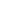 Михаил Станиславович Непряхин.Москва (Зеленоград). Корпус 311 кв. 23  124482Тел: 89854858238                                                                                         mihail.nepryahin@list.ru